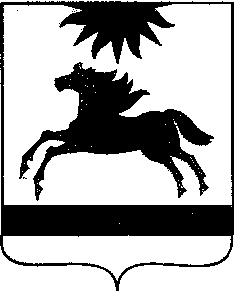 ЧЕЛЯБИНСКАЯ ОБЛАСТЬСОБРАНИЕ ДЕПУТАТОВАРГАЯШСКОГО МУНИЦИПАЛЬНОГО РАЙОНАРЕШЕНИЕ22 ноября 2023 г. № 432В целях поощрения граждан проживающих на территории Аргаяшского муниципального района Собрание депутатов Аргаяшского муниципального района РЕШАЕТ:1. Утвердить положение о Благодарности Собрания депутатов Аргаяшского муниципального района, согласно приложению к настоящему решению.2. Настоящее решение подлежит официальному опубликованию на сайте Аргаяш-Медиа (https://argayash.com, регистрация в качестве сетевого издания: ЭЛ № ФС 77-79597 от 18.12.2020) и размещению на официальном сайте Аргаяшского муниципального района в информационно-телекоммуникационной сети «Интернет».3. Настоящее решение вступает в силу с 01 января 2024 года. Глава Аргаяшскогомуниципального района                                                                            И.В. ИшимовПредседатель Собрания депутатов Аргаяшского муниципального района                                                    Л.Ф. ЮсуповаПоложениео Благодарности Собрания депутатов Аргаяшского муниципального района1. Благодарность Собрания депутатов Аргаяшского муниципального района (далее – благодарность) является формой поощрения за активное участие в общественной и социально-экономической жизни Аргаяшского муниципального района, значительный вклад в становление и развитие местного самоуправления, высокий профессионализм, добросовестный труд, за участие в благотворительной и добровольческой (волонтерской) деятельности и в связи с государственными и профессиональными праздниками, юбилейными датами и иными значимыми событиями.2. Благодарность объявляется гражданам Российской Федерации, проживающим на территории Аргаяшского муниципального района, органам местного самоуправления Аргаяшского муниципального района (далее – орган местного самоуправления), организациям.3. С ходатайством о поощрении Благодарностью в Собрания депутатов Аргаяшского муниципального района (далее – Собрание) могут обращаться депутаты Собрания депутатов Аргаяшского муниципального района; глава Аргаяшского муниципального района; председатель Контрольно-счетной комиссии Аргаяшского муниципального района; председатель Территориальной избирательной комиссии Аргаяшского муниципального района; главы сельских поселений Аргаяшского муниципального района; председатели Советов депутатов Аргаяшского муниципального района; руководители организаций, учреждений, находящихся на территории Аргаяшского муниципального района, независимо от организационно-правовых форм и форм собственности Аргаяшского муниципального района.4. Ходатайство о поощрении Благодарностью вносится в Собрание на имя председателя Собрания не позднее чем за 20 календарных дней до предполагаемой даты объявления благодарности с указанием точной даты, к которой приурочивается объявление благодарности.5. К ходатайству о поощрении Благодарностью гражданина Российской Федерации, прилагаются следующие документы:1) представление о поощрении Благодарностью гражданина Российской Федерации (приложение № 1);2) письменное согласие субъекта персональных данных на обработку своих персональных данных (приложение № 2).6. К ходатайству о поощрении Благодарностью органа местного самоуправления, организации прилагается представление о поощрении Благодарностью указанных органов или организации (приложение № 3).7. В случае внесения в Собрание документов не в полном объеме или с нарушением срока их внесения, предусмотренного пунктом 4 настоящего Положения, указанные документы возвращаются инициатору их внесения.8. Решение о поощрении Благодарностью принимает председатель Собрания.9. Оформление Благодарности, а также учет объявленных Благодарностей осуществляет отдел учета и отчетности Собрания.10. Благодарность подписывается председателем Собрания.11. Объявление и вручение Благодарности производится в торжественной обстановке председателем Собрания или по его поручению иным должностным лицом Собрания.12. Повторное поощрение Благодарностью осуществляется при наличии новых заслуг не ранее чем через один год после предыдущего объявления благодарности.13. Поощрение Благодарностью осуществляется без выплаты единовременного денежного поощрения. 14. Установить в год количество вручаемых Благодарностей в размере 30 штук.ПРЕДСТАВЛЕНИЕо поощрении БлагодарностьюСобрания депутатов Аргаяшского муниципального района гражданина Российской Федерации1. Фамилия  _______________________________________________________________Имя  _____________________________________________________________________Отчество _________________________________________________________________2. Число, месяц, год рождения _______________________________________________3. Должность, место работы __________________________________________________________________________________________________________________________(полное наименование органа (организации) в соответствии с уставом или положением)__________________________________________________________________________4. Общий стаж работы ______________________________________________________5. Государственные, отраслевые и региональные награды ________________________6. Основания для представления к поощрению______________________________________________________________________________________________________________________________________________________________________________________7. Планируемая дата поощрения  _____________________________________________Биографические данные, данные о  трудовой  деятельности соответствуют документам, удостоверяющим личность, записям в трудовой книжке и (или) сведениям о трудовой деятельности в соответствии со статьей 661 Трудового кодекса Российской  Федерации. Руководитель органа (организации),представившего (представившей) гражданина Российской Федерации          _____________          ___________________                                                                                                             (подпись)                                      (инициалы, фамилия)место печати «_____» ____________ 20__   г.Письменное согласие субъекта персональных данных на обработку своих персональных данныхЯ, _______________________________________________________________________,(фамилия, имя, отчество)дата рождения  __________________, паспорт  _________________________________,			(число, месяц, год)					(серия, номер, кем и когда выдан)_________________________________________________________________________,адрес места регистрации ____________________________________________________(почтовый индекс, наименование субъекта Российской Федерации,_________________________________________________________________________,района, города, иного населенного пункта, улицы, номер дома и квартиры)адрес фактического места проживания ________________________________________                                       			      (почтовый индекс, наименование субъекта Российской _________________________________________________________________________,Федерации, района, города, иного населенного пункта, улицы, номер дома и квартиры)гражданство ______________, резидент _____________, нерезидент_______________,идентификационный номер налогоплательщика (ИНН) _________________________,страховой номер индивидуального лицевого счета ____________________________,   в порядке и на условиях, определенных Федеральным законом «О персональных данных», свободно, своей волей и в своем интересе даю согласие должностным лицам Собрания депутатов Аргаяшского муниципального района, уполномоченным осуществлять обработку персональных данных в Собрание депутатов Аргаяшского муниципального района, расположенном по адресу: 456880, Челябинская обл., Аргаяшский р-н, с.Аргаяш, ул. 8 Марта, д.38 (ИНН 7438021416, КПП 746001001):1) на обработку (любое действие или совокупность действий, совершаемых с использованием средств автоматизации или без использования таких средств, включая сбор, запись, систематизацию, накопление, хранение, уточнение (обновление,  изменение), извлечение, использование, передачу (распространение, предоставление, доступ), обезличивание, блокирование, удаление, уничтожение) следующих моих персональных данных:фамилия, имя, отчество;число, месяц, год рождения;реквизиты документа, удостоверяющего личность (вид, серия, номер, когда и кем выдан);адрес и дата регистрации по месту жительства, адрес фактического места 
проживания;страховой номер индивидуального лицевого счета;идентификационный номер налогоплательщика;место работы, должность;общий стаж работыдругие персональные данные, установленные законодательством Российской Федерации и Челябинской области, необходимые для подготовки Благодарности Собрания депутатов Аргаяшского муниципального района;2) на передачу третьим лицам, опубликование в средствах массовой информации и (или) размещение на официальном сайте Собрания депутатов Аргаяшского муниципального района в информационно-телекоммуникационной сети «Интернет» следующих моих персональных данных: фамилия, имя, отчество; место работы, должность;сведения о трудовой деятельности, заслугах, наградах.Я ознакомлен (ознакомлена) с тем, что:согласие на обработку моих персональных данных действует с даты подписания настоящего согласия в течение всего срока, определяемого в соответствии с законодательством Российской Федерации;согласие на обработку моих персональных данных может быть отозвано на основании письменного заявления в произвольной форме;в случае отзыва согласия на обработку моих персональных данных Собрание депутатов Аргаяшского муниципального района вправе продолжить обработку персональных данных без моего согласия при наличии оснований, указанных в пунктах 2–11 части 1 статьи 6, части 2 статьи 10 и части 2 статьи 11 Федерального закона «О персональных данных»;персональные данные будут обрабатываться только в целях осуществления и  выполнения полномочий и обязанностей, возложенных законодательством Российской Федерации на Собрание депутатов Аргаяшского муниципального района.Дата начала обработки персональных данных: _________________________________                                                                                                    (число, месяц, год)                                                                     _________________________________                                                                                              (подпись)ПРЕДСТАВЛЕНИЕ о поощрении Благодарностью Собрания депутатов Аргаяшского муниципального районаоргана местного самоуправления, организации
1. Наименование органа местного самоуправления Аргаяшского муниципального района,  ___________________________________________________________________ __________________________________________________________________________               (полное наименование органа (организации) в соответствии с уставом или положением)2. Основания для представления к поощрению  _________________________________________________________________________________________________________________________________________________________________________________________________________________________________________________________________________________________________________________________________________3. Планируемая дата поощрения  _____________________________________________Руководитель органа (организации),представившего (представившей) орган местного самоуправления, организацию                                               _____________          ___________________                                                                                                              (подпись)                                     (инициалы, фамилия)место печати «_____» ____________ 20__   г.Об утверждении положения о Благодарности Собрания депутатов Аргаяшского муниципального районаПриложениек решению Собрания депутатовАргаяшского муниципального района от 22 ноября 2023 № 432Приложение № 1к положению о Благодарности Собрания депутатов Аргаяшского муниципального районаПриложение № 2к положению о Благодарности Собрания депутатов Аргаяшского муниципального районаПриложение № 3к положению о Благодарности Собрания депутатов Аргаяшского муниципального района